せんたく名人になろう①「たいそうぎを手であらってみよう」①じゅんびせんざい・あらいおけ・ハンガーをじゅんびする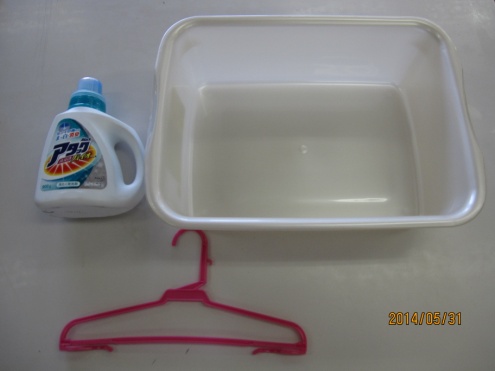 ②あらうおけにみずをいれる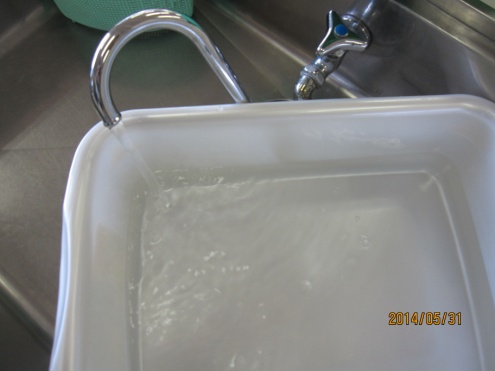 ②あらうせんざいをいれる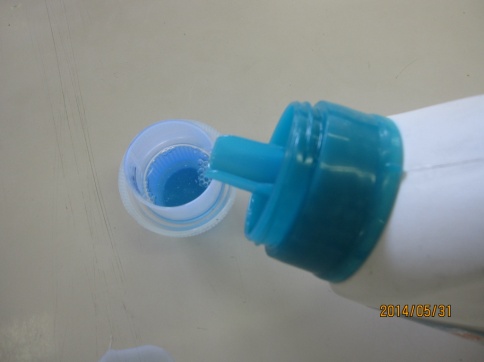 ②あらうもみあらいをする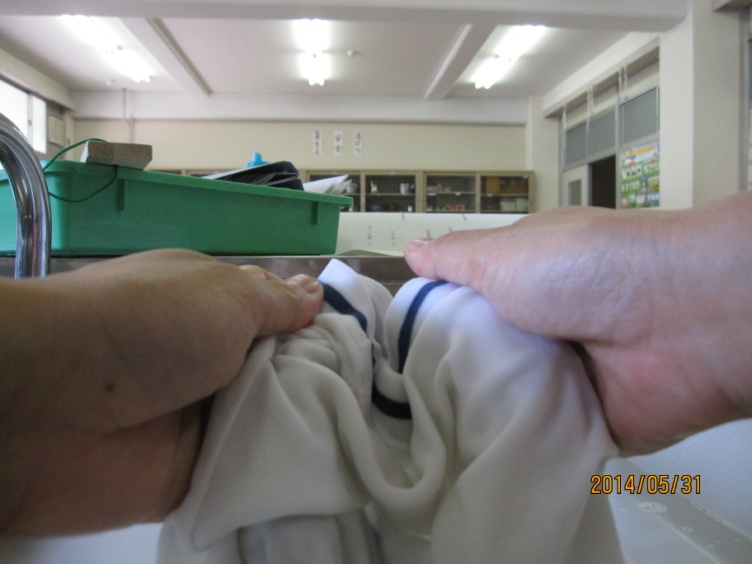 ②あらうすすぐ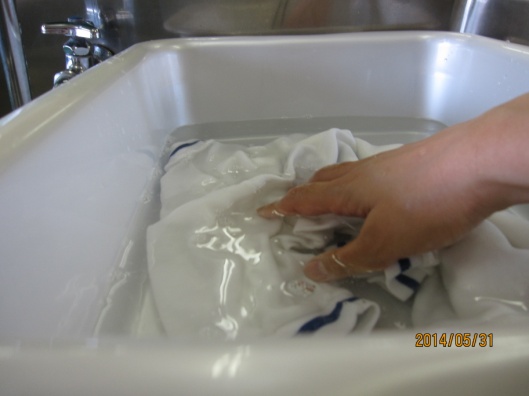 ②あらうぎゅっとしぼる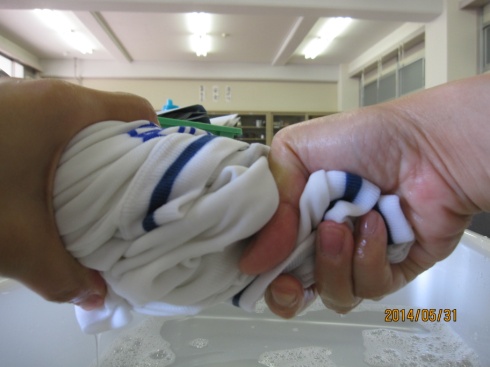 ③だっすいするだっすいきにいれる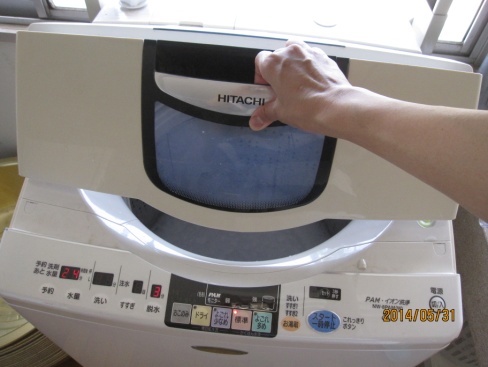 ③だっすいするスイッチをいれる①でんげん②だっすい③スタート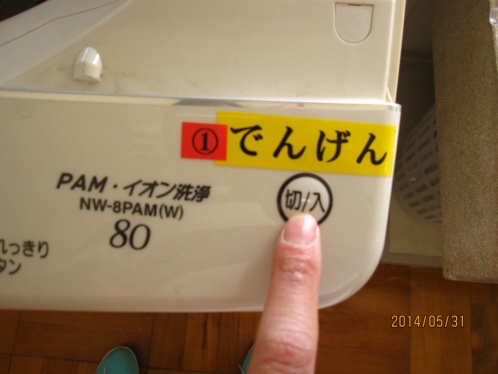 ③だっすいするふたをあける③だっすいするせんたくものをだす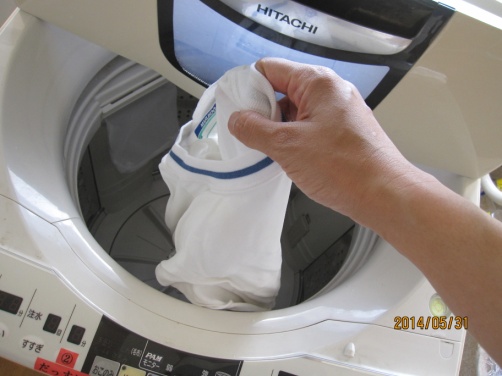 ③だっすいするどうぐをかたづける④ほすハンガーにかける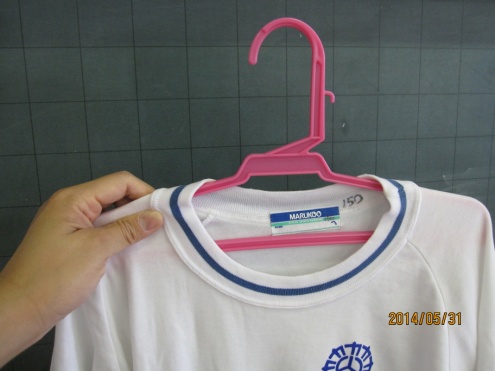 ④ほすものほしざおにかける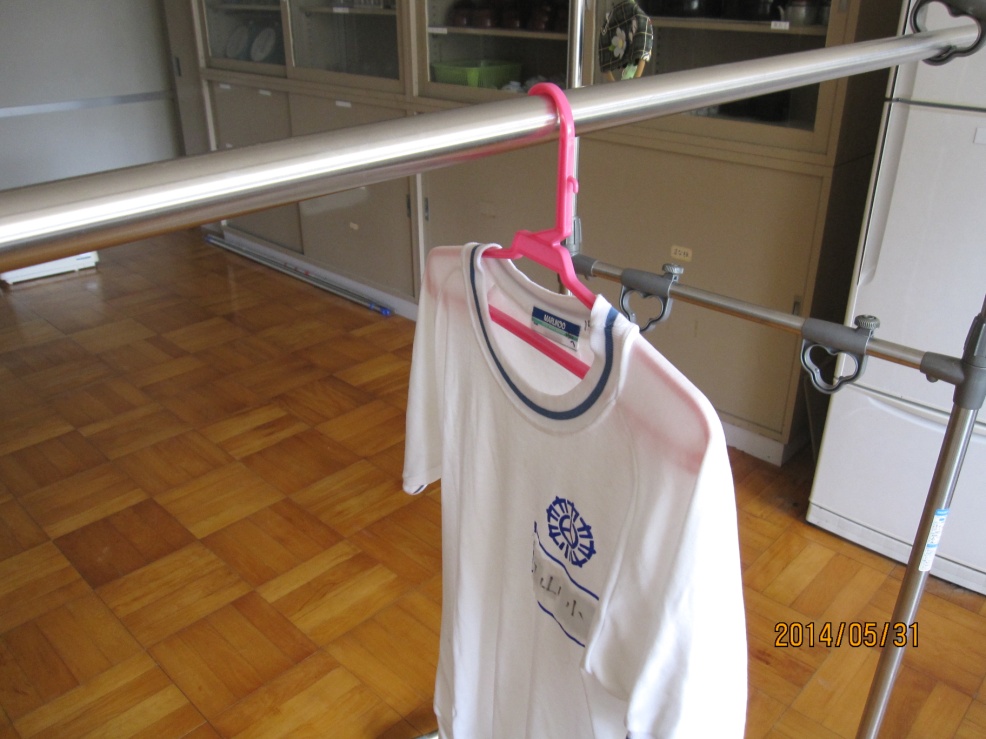 ⑤とりこむさわってみる（かわいているかな）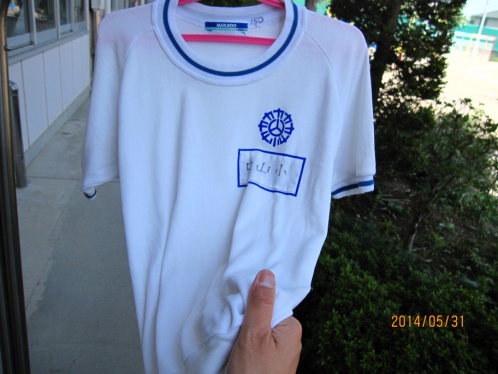 ⑤とりこむハンガーからはずす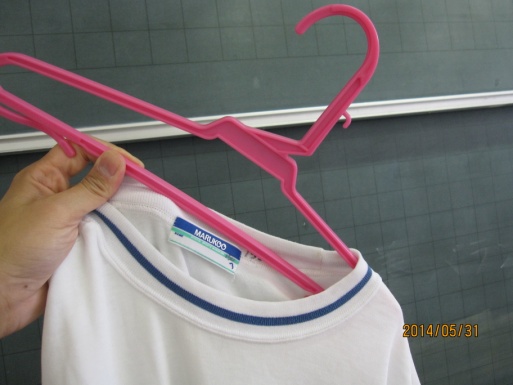 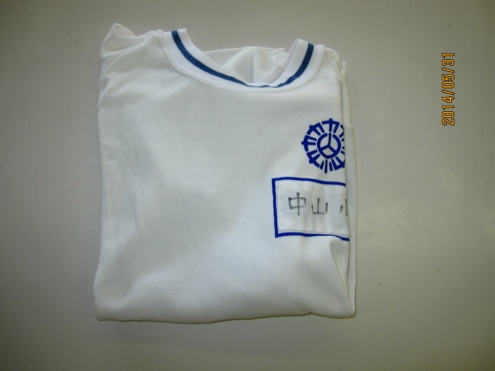 ⑤とりこむたたむ